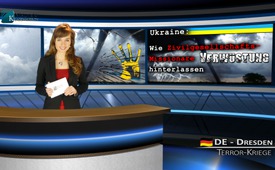 Украина: Как миссионеры гражданского общества оставляют после себя опустошение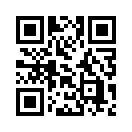 В настоящее время уже известно, что протесты на Майдане в Украине 1,5 года назад исходили не от украинского народа, но были инициированы западными силами. Доказано, что за массовыми демонстрациями стоят так называемые неправительственные организации, коротко НПО, из США и других западных стран.Добрый вечер, уважаемые дамы и господа.
В настоящее время уже известно, что протесты на Майдане в Украине 1,5 года назад исходили не от украинского народа, но были инициированы западными силами. Доказано, что за массовыми демонстрациями стоят так называемые неправительственные организации, коротко НПО, из США и других западных стран. Например, они выдвигают своих лидеров, таких как Арсений Яценюк или Владимир Кличко, или финансируют и консультируют их, как по возможности эффективней подстрекать свой народ и мобилизовать его к акциям протеста. Украинское население заманили ложными обещаниями. Обещаны были европейское процветание, больше свободы и самоопределения. Целые сообщества, такие как фонд «Открытое общество» ( англ. Open Society Foundations, OSF) американского миллиардера Джорджа Сороса, финансировали украинский «Евромайдан» с предполагаемой целью – содействие развитию «открытого гражданского общества» в Украине*, что означает ничто иное, как  цивилизовать и демократизировать Украину. 
Дорогие зрители, судите сами, стало ли теперь действительно более цивилизованно и демократично в Украине после работы миссионеров гражданского общества. А теперь следует короткий отчёт об ущербе:


•  По украинской информации в украинском конфликте уже погибло 6500     человек.
По данным таких крупных газет как «Die Welt» и «FAZ» в соответствии с источниками структур безопасности Германии, число жертв среди военных и гражданского населения  уже достигло 50-ти тыс. человек *. 
•  Экономика Украины стоит перед абсолютным крахом. Производство на востоке страны, через непосредственные последствия войны, пришло к полной остановке. Торговля с Россией полностью прекратилась*.
•  Валюта страны потеряла (за) 1 ½ года 2/3 её стоимости. Инфляция ведёт население к полной нищите . Украина не может платить своим людям даже минимальную заработную плату превышающую уровень Ганы и Замбии – беднейших государств Африки*.  Вместо европейского процветания, африканская бедность держит украинский народ мёртвой хваткой.
•  В то время как инфраструктура страны находится в упадке, новое украинское правительство уделяет особое внимание второстепенным вопросам. Например, законам, которые предусматривают наказание за использование коммунистических символов*. С недавнего времени в Украине запрещено и наказуемо воспроизведение гимна России*. Одновременно переименовываются сегодня все названия улиц, которые напоминают советскую эпоху. В то время как украинские очевидцы сообщают, что по дорогам страны практически невозможно ездить, потому что они сильно повреждены тяжелой военной техникой, правительство заботится о новых дорогостоящих дорожных знаках с новыми названиями улиц по всей территории государства*. Так выглядит цивилизованное распределение приоритетов? 
Но украинский кошмар распределения приоритетов продолжается дальше:
•  В то время как страна практически пришла к банкротству, в настоящее время Киев вкладывает 1,7 млрд. евро, чтобы заборами, траншеями и электронными системами наблюдения построить на протяжении 2200 км защиту от России и этим повторить то, что 25 лет назад считалось преодолённым – строительство стен между народами*. 
•  В то время как раньше люди могли свободно выражать свои взгляды, теперь это стало невозможным. Свободы прессы больше не существует. И в то время, как в Украине официально многие права человека потеряли силу, за короткое время насильственно погибли многие «нежеланные» политики, бизнесмены и журналисты. Например, мэр Мелитополя, губернатор Запорожской области, глава Национального фонда по государственному имуществу, или известный писатель Олесь Бузина, который открыто говорил о ситуации в стране. Кто положительно говорит о России, подвергает свою жизнь смертельной опасности. 
Дамы и Господа, цивилизованное и демократическое, открытое общество выглядит по-другому. К сожалению, этот отчёт об ущербе можно бесконечно продолжать. Но кто же привлечёт должным образом к ответственности «американских миссионеров гражданского общества», которые вызвали эту катастрофу?
Как  можно объяснить, что тот же самый фонд «Открытое общество», который 1 ½ года назад помог так жестоко обмануть и использовать украинский народ, теперь спокойно подстрекает новые массовые акции протеста в Македонии с новыми обещаниями спасения? * Больше об этом вы узнаете в выпуске «Волнения в Македонии – следующая смена режима?» Для этого следуйте указанной ссылке.
Если македонский народ хочет избежать повторения украинской драмы, то он должен обличить лицемерных «американских миссионеров гражданского общества», казалось бы, безобидных западных НПО, как стратегических поджигателей. Они являются инструментами современного ведения войны, которые уже бесчинствовали от Югославии до Грузии, от арабской весны до Венесуэлы, ещё до того как в конце концов они опустошили Украину.  
Дамы и Господа, помогайте нам в распространении информации об этой целенаправленной стратегии подрывной деятельности и дестабилизации целых стран, чтобы предотвратить всеохватывающую войну в Европе.
Большое спасибо и хорошего вам вечера.от S.S.Источники:http://deutsche-wirtschafts-nachrichten.de/2014/08/23/jaz-jazenjuk-ein-gefaehrliche-netzwerker-an-der-spitze-der-ukraine/
www.infowars.com/soros-activists-take-over-ukrainian-government-buildings/
www.welt.de/politik/ausland/article137230692/Sicherheitskreise-melden-bis-zu-50-000-Tote.html
www.zeit.de/wirtschaft/2015-02/ukraine-kiew-soziale-lage
www.spiegel.de/wirtschaft/soziales/ukraine-krise-wirtschaft-des-landes-liegt-am-boden-a-1034960.html
www.handelszeitung.ch/politik/die-ukraine-verbietet-den-kommunismus-784279
www.blick.ch/news/ausland/ukraine-ukraine-verbietet-kommunismus-nationalsozialismus-propaganda-id3763440.html
www.handelsblatt.com/politik/international/umstrittener-bau-in-der-ukraine-ein-2200-kilometer-wall-gegen-russland-/11827246.html
deutsche-wirtschafts-nachrichten.de/2015/05/21/ukraine-setzt-offiziell-mehrere-menschenrechte-ausser-kraft/
www.rtdeutsch.com/20250/international/open-society-foundation-eine-der-schluesselorganisationen-hinter-den-massenprotesten-in-mazedonien/
http://presselinks.gedaechtnisbuero.de/krieg-mittels-zivilgesellschaft/Может быть вас тоже интересует:#GeorgeSoros-ru - Джордж Сорос - www.kla.tv/GeorgeSoros-ru

#Ukraine-ru - www.kla.tv/Ukraine-ruKla.TV – Другие новости ... свободные – независимые – без цензуры ...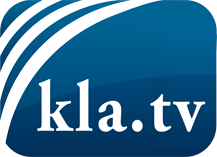 О чем СМИ не должны молчать ...Мало слышанное от народа, для народа...регулярные новости на www.kla.tv/ruОставайтесь с нами!Бесплатную рассылку новостей по электронной почте
Вы можете получить по ссылке www.kla.tv/abo-ruИнструкция по безопасности:Несогласные голоса, к сожалению, все снова подвергаются цензуре и подавлению. До тех пор, пока мы не будем сообщать в соответствии с интересами и идеологией системной прессы, мы всегда должны ожидать, что будут искать предлоги, чтобы заблокировать или навредить Kla.TV.Поэтому объединитесь сегодня в сеть независимо от интернета!
Нажмите здесь: www.kla.tv/vernetzung&lang=ruЛицензия:    Creative Commons License с указанием названия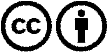 Распространение и переработка желательно с указанием названия! При этом материал не может быть представлен вне контекста. Учреждения, финансируемые за счет государственных средств, не могут пользоваться ими без консультации. Нарушения могут преследоваться по закону.